Common Fields1Details of Project Details of Project Details of Project Details of Project Details of Project Details of Project Details of Project Details of Project Details of Project Details of Project Details of Project Details of Project Details of Project Details of Project Details of Project Details of Project Details of Project Details of Project Details of Project Details of Project Details of Project Details of Project 11.11.11.11.11.11.11.1Name of the ProjectName of the ProjectName of the ProjectName of the ProjectName of the ProjectName of the ProjectName of the ProjectName of the ProjectName of the Project::# Free Text ## Free Text ## Free Text ## Free Text #11.21.21.21.21.21.21.2Project Proposal for [New/Expansion/Renewal (in case of FC) / *Amendment / *Corrigendum / *Validity Extension / *Transfer]Project Proposal for [New/Expansion/Renewal (in case of FC) / *Amendment / *Corrigendum / *Validity Extension / *Transfer]Project Proposal for [New/Expansion/Renewal (in case of FC) / *Amendment / *Corrigendum / *Validity Extension / *Transfer]Project Proposal for [New/Expansion/Renewal (in case of FC) / *Amendment / *Corrigendum / *Validity Extension / *Transfer]Project Proposal for [New/Expansion/Renewal (in case of FC) / *Amendment / *Corrigendum / *Validity Extension / *Transfer]Project Proposal for [New/Expansion/Renewal (in case of FC) / *Amendment / *Corrigendum / *Validity Extension / *Transfer]Project Proposal for [New/Expansion/Renewal (in case of FC) / *Amendment / *Corrigendum / *Validity Extension / *Transfer]Project Proposal for [New/Expansion/Renewal (in case of FC) / *Amendment / *Corrigendum / *Validity Extension / *Transfer]Project Proposal for [New/Expansion/Renewal (in case of FC) / *Amendment / *Corrigendum / *Validity Extension / *Transfer]Drop Down 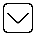 Drop Down Drop Down Drop Down 11.31.31.31.31.31.31.3Project ID (Single Window Number)Project ID (Single Window Number)Project ID (Single Window Number)Project ID (Single Window Number)Project ID (Single Window Number)Project ID (Single Window Number)Project ID (Single Window Number)Project ID (Single Window Number)Project ID (Single Window Number)::# System Generated## System Generated## System Generated## System Generated#1.41.41.41.41.41.41.4Brief description on nature of the project or activity (in 200 words)Brief description on nature of the project or activity (in 200 words)Brief description on nature of the project or activity (in 200 words)Brief description on nature of the project or activity (in 200 words)Brief description on nature of the project or activity (in 200 words)Brief description on nature of the project or activity (in 200 words)Brief description on nature of the project or activity (in 200 words)Brief description on nature of the project or activity (in 200 words)Brief description on nature of the project or activity (in 200 words)# Free Text ## Free Text ## Free Text ## Free Text #2Details of the Company/Organization/User Agency making applicationDetails of the Company/Organization/User Agency making applicationDetails of the Company/Organization/User Agency making applicationDetails of the Company/Organization/User Agency making applicationDetails of the Company/Organization/User Agency making applicationDetails of the Company/Organization/User Agency making applicationDetails of the Company/Organization/User Agency making applicationDetails of the Company/Organization/User Agency making applicationDetails of the Company/Organization/User Agency making applicationDetails of the Company/Organization/User Agency making applicationDetails of the Company/Organization/User Agency making applicationDetails of the Company/Organization/User Agency making applicationDetails of the Company/Organization/User Agency making applicationDetails of the Company/Organization/User Agency making applicationDetails of the Company/Organization/User Agency making applicationDetails of the Company/Organization/User Agency making applicationDetails of the Company/Organization/User Agency making applicationDetails of the Company/Organization/User Agency making applicationDetails of the Company/Organization/User Agency making applicationDetails of the Company/Organization/User Agency making applicationDetails of the Company/Organization/User Agency making applicationDetails of the Company/Organization/User Agency making application22.12.12.12.12.12.12.1Name of the Company / Organization/User agencyName of the Company / Organization/User agencyName of the Company / Organization/User agencyName of the Company / Organization/User agencyName of the Company / Organization/User agencyName of the Company / Organization/User agencyName of the Company / Organization/User agencyName of the Company / Organization/User agencyName of the Company / Organization/User agency::KYCKYCKYCKYC22.22.22.22.22.22.22.2Registered AddressRegistered AddressRegistered AddressRegistered AddressRegistered AddressRegistered AddressRegistered AddressRegistered AddressRegistered Address::22.22.22.22.22.22.22.22.2.12.2.12.2.12.2.12.2.12.2.1Door/ House No.; Street Number and Name Door/ House No.; Street Number and Name Door/ House No.; Street Number and Name ::KYCKYCKYCKYC22.22.22.22.22.22.22.22.2.22.2.22.2.22.2.22.2.22.2.2Village /Town / CityVillage /Town / CityVillage /Town / City::KYCKYCKYCKYC22.22.22.22.22.22.22.22.2.32.2.32.2.32.2.32.2.32.2.3DistrictDistrictDistrict::KYCKYCKYCKYC22.22.22.22.22.22.22.22.2.42.2.42.2.42.2.42.2.42.2.4StateStateState::KYCKYCKYCKYC22.22.22.22.22.22.22.22.2.52.2.52.2.52.2.52.2.52.2.5Pin CodePin CodePin Code::KYCKYCKYCKYC22.22.22.22.22.22.22.22.2.62.2.62.2.62.2.62.2.62.2.6LandmarksLandmarksLandmarks::KYCKYCKYCKYC22.22.22.22.22.22.22.22.2.72.2.72.2.72.2.72.2.72.2.7e-mail addresse-mail addresse-mail address::KYCKYCKYCKYC22.22.22.22.22.22.22.22.2.82.2.82.2.82.2.82.2.82.2.8Landline NumberLandline NumberLandline Number::KYCKYCKYCKYC22.22.22.22.22.22.22.22.2.92.2.92.2.92.2.92.2.92.2.9Mobile numberMobile numberMobile number::KYCKYCKYCKYC22.32.32.32.32.32.32.3Legal Status of the Company/Organization/User Agency [Central Govt., State Govt., Central PSU, State PSU, Joint Venture (Pvt.+Govt), Joint Venture (Govt. + Govt.), Joint Venture (Pvt+Pvt), Private, Limited, LLP, Individual]Legal Status of the Company/Organization/User Agency [Central Govt., State Govt., Central PSU, State PSU, Joint Venture (Pvt.+Govt), Joint Venture (Govt. + Govt.), Joint Venture (Pvt+Pvt), Private, Limited, LLP, Individual]Legal Status of the Company/Organization/User Agency [Central Govt., State Govt., Central PSU, State PSU, Joint Venture (Pvt.+Govt), Joint Venture (Govt. + Govt.), Joint Venture (Pvt+Pvt), Private, Limited, LLP, Individual]Legal Status of the Company/Organization/User Agency [Central Govt., State Govt., Central PSU, State PSU, Joint Venture (Pvt.+Govt), Joint Venture (Govt. + Govt.), Joint Venture (Pvt+Pvt), Private, Limited, LLP, Individual]Legal Status of the Company/Organization/User Agency [Central Govt., State Govt., Central PSU, State PSU, Joint Venture (Pvt.+Govt), Joint Venture (Govt. + Govt.), Joint Venture (Pvt+Pvt), Private, Limited, LLP, Individual]Legal Status of the Company/Organization/User Agency [Central Govt., State Govt., Central PSU, State PSU, Joint Venture (Pvt.+Govt), Joint Venture (Govt. + Govt.), Joint Venture (Pvt+Pvt), Private, Limited, LLP, Individual]Legal Status of the Company/Organization/User Agency [Central Govt., State Govt., Central PSU, State PSU, Joint Venture (Pvt.+Govt), Joint Venture (Govt. + Govt.), Joint Venture (Pvt+Pvt), Private, Limited, LLP, Individual]Legal Status of the Company/Organization/User Agency [Central Govt., State Govt., Central PSU, State PSU, Joint Venture (Pvt.+Govt), Joint Venture (Govt. + Govt.), Joint Venture (Pvt+Pvt), Private, Limited, LLP, Individual]Legal Status of the Company/Organization/User Agency [Central Govt., State Govt., Central PSU, State PSU, Joint Venture (Pvt.+Govt), Joint Venture (Govt. + Govt.), Joint Venture (Pvt+Pvt), Private, Limited, LLP, Individual]::KYCKYCKYCKYC3Details of the person making applicationDetails of the person making applicationDetails of the person making applicationDetails of the person making applicationDetails of the person making applicationDetails of the person making applicationDetails of the person making applicationDetails of the person making applicationDetails of the person making applicationDetails of the person making applicationDetails of the person making applicationDetails of the person making applicationDetails of the person making applicationDetails of the person making applicationDetails of the person making applicationDetails of the person making applicationDetails of the person making applicationDetails of the person making applicationDetails of the person making applicationDetails of the person making applicationDetails of the person making applicationDetails of the person making application33.13.13.13.13.13.13.1Name of the applicant (First Name; Middle Name; Last Name)Name of the applicant (First Name; Middle Name; Last Name)Name of the applicant (First Name; Middle Name; Last Name)Name of the applicant (First Name; Middle Name; Last Name)Name of the applicant (First Name; Middle Name; Last Name)Name of the applicant (First Name; Middle Name; Last Name)Name of the applicant (First Name; Middle Name; Last Name)Name of the applicant (First Name; Middle Name; Last Name)Name of the applicant (First Name; Middle Name; Last Name):::KYCKYCKYC33.23.23.23.23.23.23.2Designation Designation Designation Designation Designation Designation Designation Designation Designation :::KYCKYCKYC33.33.33.33.33.33.33.3Correspondence AddressCorrespondence AddressCorrespondence AddressCorrespondence AddressCorrespondence AddressCorrespondence AddressCorrespondence AddressCorrespondence AddressCorrespondence Address:::KYCKYCKYC33.33.33.33.33.33.33.33.3.13.3.13.3.13.3.13.3.13.3.1Door/ House No.; Street Number and Name  Door/ House No.; Street Number and Name  Door/ House No.; Street Number and Name  :::KYCKYCKYC33.33.33.33.33.33.33.33.3.23.3.23.3.23.3.23.3.23.3.2Village /Town / CityVillage /Town / CityVillage /Town / City:::KYCKYCKYC33.33.33.33.33.33.33.33.3.33.3.33.3.33.3.33.3.33.3.3DistrictDistrictDistrict:::KYCKYCKYC33.33.33.33.33.33.33.33.3.43.3.43.3.43.3.43.3.43.3.4StateStateState:::KYCKYCKYC33.33.33.33.33.33.33.33.3.53.3.53.3.53.3.53.3.53.3.5Pin CodePin CodePin Code:::KYCKYCKYC33.33.33.33.33.33.33.33.3.63.3.63.3.63.3.63.3.63.3.6LandmarksLandmarksLandmarks:::KYCKYCKYC33.33.33.33.33.33.33.33.3.73.3.73.3.73.3.73.3.73.3.7e-mail addresse-mail addresse-mail address:::KYCKYCKYC33.33.33.33.33.33.33.33.3.83.3.83.3.83.3.83.3.83.3.8Landline NumberLandline NumberLandline Number:::KYCKYCKYC33.33.33.33.33.33.33.33.3.93.3.93.3.93.3.93.3.93.3.9Mobile numberMobile numberMobile number:::KYCKYCKYC4Location of the Project or ActivityLocation of the Project or ActivityLocation of the Project or ActivityLocation of the Project or ActivityLocation of the Project or ActivityLocation of the Project or ActivityLocation of the Project or ActivityLocation of the Project or ActivityLocation of the Project or ActivityLocation of the Project or ActivityLocation of the Project or ActivityLocation of the Project or ActivityLocation of the Project or ActivityLocation of the Project or ActivityLocation of the Project or ActivityLocation of the Project or ActivityLocation of the Project or ActivityLocation of the Project or ActivityLocation of the Project or ActivityLocation of the Project or ActivityLocation of the Project or ActivityLocation of the Project or Activity44.14.14.14.14.14.14.1Project locationProject locationProject locationProject locationProject locationProject locationProject locationProject locationProject location44.14.14.14.14.14.14.14.1.14.1.1Upload KML
(Authentication through Bharat map)Upload KML
(Authentication through Bharat map)Upload KML
(Authentication through Bharat map)Upload KML
(Authentication through Bharat map)Upload KML
(Authentication through Bharat map)Upload KML
(Authentication through Bharat map)Upload KML
(Authentication through Bharat map):::GIS- CAF / Upload 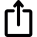 GIS- CAF / Upload GIS- CAF / Upload 44.14.14.14.14.14.14.14.1.24.1.2Plot / Survey / Khasra No. (Once layer will be available then it’ll be auto fetched completely/partial intersection)Plot / Survey / Khasra No. (Once layer will be available then it’ll be auto fetched completely/partial intersection)Plot / Survey / Khasra No. (Once layer will be available then it’ll be auto fetched completely/partial intersection)Plot / Survey / Khasra No. (Once layer will be available then it’ll be auto fetched completely/partial intersection)Plot / Survey / Khasra No. (Once layer will be available then it’ll be auto fetched completely/partial intersection)Plot / Survey / Khasra No. (Once layer will be available then it’ll be auto fetched completely/partial intersection)Plot / Survey / Khasra No. (Once layer will be available then it’ll be auto fetched completely/partial intersection):::#Free Text##Free Text##Free Text#44.14.14.14.14.14.14.14.1.34.1.3Village(s)(If layer is available then it’ll be auto fetched)Village(s)(If layer is available then it’ll be auto fetched)Village(s)(If layer is available then it’ll be auto fetched)Village(s)(If layer is available then it’ll be auto fetched)Village(s)(If layer is available then it’ll be auto fetched)Village(s)(If layer is available then it’ll be auto fetched)Village(s)(If layer is available then it’ll be auto fetched):::GIS- CAF/ #Free Text#GIS- CAF/ #Free Text#GIS- CAF/ #Free Text#44.14.14.14.14.14.14.14.1.44.1.4Sub-District(s)(If layer is available then it’ll be auto fetched)Sub-District(s)(If layer is available then it’ll be auto fetched)Sub-District(s)(If layer is available then it’ll be auto fetched)Sub-District(s)(If layer is available then it’ll be auto fetched)Sub-District(s)(If layer is available then it’ll be auto fetched)Sub-District(s)(If layer is available then it’ll be auto fetched)Sub-District(s)(If layer is available then it’ll be auto fetched):::GIS- CAF (Multiple)GIS- CAF (Multiple)GIS- CAF (Multiple)44.14.14.14.14.14.14.14.1.54.1.5District(If layer is available then it’ll be auto fetched)District(If layer is available then it’ll be auto fetched)District(If layer is available then it’ll be auto fetched)District(If layer is available then it’ll be auto fetched)District(If layer is available then it’ll be auto fetched)District(If layer is available then it’ll be auto fetched)District(If layer is available then it’ll be auto fetched):::GIS- CAF (Multiple)GIS- CAF (Multiple)GIS- CAF (Multiple)44.14.14.14.14.14.14.14.1.64.1.6State (If layer is available then it’ll be auto fetched)State (If layer is available then it’ll be auto fetched)State (If layer is available then it’ll be auto fetched)State (If layer is available then it’ll be auto fetched)State (If layer is available then it’ll be auto fetched)State (If layer is available then it’ll be auto fetched)State (If layer is available then it’ll be auto fetched):::GIS- CAF (Multiple)GIS- CAF (Multiple)GIS- CAF (Multiple)44.14.14.14.14.14.14.14.1.74.1.7Pin CodePin CodePin CodePin CodePin CodePin CodePin Code:::Drop Down  (Multiple)Drop Down  (Multiple)Drop Down  (Multiple)44.14.14.14.14.14.14.14.1.84.1.8Bounded Latitudes (North)(If layer is available then it’ll be auto fetched)Bounded Latitudes (North)(If layer is available then it’ll be auto fetched)Bounded Latitudes (North)(If layer is available then it’ll be auto fetched)Bounded Latitudes (North)(If layer is available then it’ll be auto fetched)Bounded Latitudes (North)(If layer is available then it’ll be auto fetched)Bounded Latitudes (North)(If layer is available then it’ll be auto fetched)Bounded Latitudes (North)(If layer is available then it’ll be auto fetched)44.14.14.14.14.14.14.14.1.84.1.8FromFromFromFromFromFromFrom:::GIS- CAFGIS- CAFGIS- CAF44.14.14.14.14.14.14.14.1.84.1.8ToToToToToToTo::GIS- CAFGIS- CAFGIS- CAFGIS- CAF44.1.84.1.8Bounded Longitudes (East)(If layer is available then it’ll be auto fetched)Bounded Longitudes (East)(If layer is available then it’ll be auto fetched)Bounded Longitudes (East)(If layer is available then it’ll be auto fetched)Bounded Longitudes (East)(If layer is available then it’ll be auto fetched)Bounded Longitudes (East)(If layer is available then it’ll be auto fetched)Bounded Longitudes (East)(If layer is available then it’ll be auto fetched)Bounded Longitudes (East)(If layer is available then it’ll be auto fetched)44.1.84.1.8FromFromFromFromFromFromFrom::GIS- CAFGIS- CAFGIS- CAFGIS- CAF44.1.84.1.8ToToToToToToTo::GIS- CAFGIS- CAFGIS- CAFGIS- CAF44.24.24.24.24.24.24.2Survey of India Toposheet No.Survey of India Toposheet No.Survey of India Toposheet No.Survey of India Toposheet No.Survey of India Toposheet No.Survey of India Toposheet No.Survey of India Toposheet No.Survey of India Toposheet No.Survey of India Toposheet No.:::GIS- CAF+Add rowsGIS- CAF+Add rowsGIS- CAF+Add rows44.34.34.34.34.34.34.3Whether the project/activity falling in the border states? [Yes/No] Whether the project/activity falling in the border states? [Yes/No] Whether the project/activity falling in the border states? [Yes/No] Whether the project/activity falling in the border states? [Yes/No] Whether the project/activity falling in the border states? [Yes/No] Whether the project/activity falling in the border states? [Yes/No] Whether the project/activity falling in the border states? [Yes/No] Whether the project/activity falling in the border states? [Yes/No] Whether the project/activity falling in the border states? [Yes/No] :::GIS- CAFGIS- CAFGIS- CAF44.34.34.34.34.34.34.3If Yes,If Yes,If Yes,If Yes,If Yes,If Yes,If Yes,If Yes,If Yes,44.34.34.34.34.34.34.34.3.14.3.14.3.1Aerial Distance from the International Border in KmAerial Distance from the International Border in KmAerial Distance from the International Border in KmAerial Distance from the International Border in KmAerial Distance from the International Border in KmAerial Distance from the International Border in Km:::GIS- CAFGIS- CAFGIS- CAF44.44.44.44.44.44.44.4Shape of the Project [Linear/Non-linear/Hybrid]Shape of the Project [Linear/Non-linear/Hybrid]Shape of the Project [Linear/Non-linear/Hybrid]Shape of the Project [Linear/Non-linear/Hybrid]Shape of the Project [Linear/Non-linear/Hybrid]Shape of the Project [Linear/Non-linear/Hybrid]Shape of the Project [Linear/Non-linear/Hybrid]Shape of the Project [Linear/Non-linear/Hybrid]Shape of the Project [Linear/Non-linear/Hybrid]Drop DownDrop DownDrop Down5Land Requirement (in Ha) of the project or activityLand Requirement (in Ha) of the project or activityLand Requirement (in Ha) of the project or activityLand Requirement (in Ha) of the project or activityLand Requirement (in Ha) of the project or activityLand Requirement (in Ha) of the project or activityLand Requirement (in Ha) of the project or activityLand Requirement (in Ha) of the project or activityLand Requirement (in Ha) of the project or activityLand Requirement (in Ha) of the project or activityLand Requirement (in Ha) of the project or activityLand Requirement (in Ha) of the project or activityLand Requirement (in Ha) of the project or activityLand Requirement (in Ha) of the project or activityLand Requirement (in Ha) of the project or activityLand Requirement (in Ha) of the project or activity:::55.15.15.15.15.15.15.1In case of New proposalsIn case of New proposalsIn case of New proposalsIn case of New proposalsIn case of New proposalsIn case of New proposalsIn case of New proposalsIn case of New proposalsIn case of New proposalsIn case of New proposalsIn case of New proposalsIn case of New proposalsIn case of New proposalsIn case of New proposalsIn case of New proposals555.15.15.15.15.15.15.1In case of expansion/modernizationIn case of expansion/modernizationIn case of expansion/modernizationIn case of expansion/modernizationIn case of expansion/modernizationIn case of expansion/modernizationIn case of expansion/modernizationIn case of expansion/modernizationIn case of expansion/modernizationIn case of expansion/modernizationIn case of expansion/modernizationIn case of expansion/modernizationIn case of expansion/modernizationIn case of expansion/modernizationIn case of expansion/modernization56Project/Activity CostProject/Activity CostProject/Activity CostProject/Activity CostProject/Activity CostProject/Activity CostProject/Activity CostProject/Activity CostProject/Activity CostProject/Activity CostProject/Activity CostProject/Activity CostProject/Activity CostProject/Activity CostProject/Activity CostProject/Activity Cost6In case of New ProposalsIn case of New ProposalsIn case of New ProposalsIn case of New ProposalsIn case of New ProposalsIn case of New ProposalsIn case of New ProposalsIn case of New ProposalsIn case of New ProposalsIn case of New ProposalsIn case of New ProposalsIn case of New ProposalsIn case of New ProposalsIn case of New ProposalsIn case of New ProposalsIn case of New Proposals66.16.16.16.16.1Total Cost of the Project at current price level (in Lakhs)Total Cost of the Project at current price level (in Lakhs)Total Cost of the Project at current price level (in Lakhs)Total Cost of the Project at current price level (in Lakhs)Total Cost of the Project at current price level (in Lakhs)Total Cost of the Project at current price level (in Lakhs)Total Cost of the Project at current price level (in Lakhs)Total Cost of the Project at current price level (in Lakhs)Total Cost of the Project at current price level (in Lakhs)Total Cost of the Project at current price level (in Lakhs)Total Cost of the Project at current price level (in Lakhs)#Number##Number##Number#6In case of expansion/modernization proposalsIn case of expansion/modernization proposalsIn case of expansion/modernization proposalsIn case of expansion/modernization proposalsIn case of expansion/modernization proposalsIn case of expansion/modernization proposalsIn case of expansion/modernization proposalsIn case of expansion/modernization proposalsIn case of expansion/modernization proposalsIn case of expansion/modernization proposalsIn case of expansion/modernization proposalsIn case of expansion/modernization proposalsIn case of expansion/modernization proposalsIn case of expansion/modernization proposalsIn case of expansion/modernization proposalsIn case of expansion/modernization proposals66.1Cost of the Existing Project at current price level (in Lakhs) (A)Cost of the Existing Project at current price level (in Lakhs) (A)Cost of the Existing Project at current price level (in Lakhs) (A)Cost of the Existing Project at current price level (in Lakhs) (A)Cost of the Existing Project at current price level (in Lakhs) (A)Cost of the Existing Project at current price level (in Lakhs) (A)Cost of the Existing Project at current price level (in Lakhs) (A)Cost of the Existing Project at current price level (in Lakhs) (A)Cost of the Existing Project at current price level (in Lakhs) (A)Cost of the Existing Project at current price level (in Lakhs) (A)Cost of the Existing Project at current price level (in Lakhs) (A)Cost of the Existing Project at current price level (in Lakhs) (A)Cost of the Existing Project at current price level (in Lakhs) (A)Cost of the Existing Project at current price level (in Lakhs) (A)Cost of the Existing Project at current price level (in Lakhs) (A)#Number##Number##Number#66.2Cost of the proposed expansion/modernization of Project at current price level (in Lakhs) (B)Cost of the proposed expansion/modernization of Project at current price level (in Lakhs) (B)Cost of the proposed expansion/modernization of Project at current price level (in Lakhs) (B)Cost of the proposed expansion/modernization of Project at current price level (in Lakhs) (B)Cost of the proposed expansion/modernization of Project at current price level (in Lakhs) (B)Cost of the proposed expansion/modernization of Project at current price level (in Lakhs) (B)Cost of the proposed expansion/modernization of Project at current price level (in Lakhs) (B)Cost of the proposed expansion/modernization of Project at current price level (in Lakhs) (B)Cost of the proposed expansion/modernization of Project at current price level (in Lakhs) (B)Cost of the proposed expansion/modernization of Project at current price level (in Lakhs) (B)Cost of the proposed expansion/modernization of Project at current price level (in Lakhs) (B)Cost of the proposed expansion/modernization of Project at current price level (in Lakhs) (B)Cost of the proposed expansion/modernization of Project at current price level (in Lakhs) (B)Cost of the proposed expansion/modernization of Project at current price level (in Lakhs) (B)Cost of the proposed expansion/modernization of Project at current price level (in Lakhs) (B):::#Number##Number##Number#66.3Total Cost of the project/Activity (in lakhs) (A+B)Total Cost of the project/Activity (in lakhs) (A+B)Total Cost of the project/Activity (in lakhs) (A+B)Total Cost of the project/Activity (in lakhs) (A+B)Total Cost of the project/Activity (in lakhs) (A+B)Total Cost of the project/Activity (in lakhs) (A+B)Total Cost of the project/Activity (in lakhs) (A+B)Total Cost of the project/Activity (in lakhs) (A+B)Total Cost of the project/Activity (in lakhs) (A+B)Total Cost of the project/Activity (in lakhs) (A+B)Total Cost of the project/Activity (in lakhs) (A+B)Total Cost of the project/Activity (in lakhs) (A+B)Total Cost of the project/Activity (in lakhs) (A+B)Total Cost of the project/Activity (in lakhs) (A+B)Total Cost of the project/Activity (in lakhs) (A+B):::#Number##Number##Number#7Employment likely to be generatedEmployment likely to be generatedEmployment likely to be generatedEmployment likely to be generatedEmployment likely to be generatedEmployment likely to be generatedEmployment likely to be generatedEmployment likely to be generatedEmployment likely to be generatedEmployment likely to be generatedEmployment likely to be generatedEmployment likely to be generatedEmployment likely to be generatedEmployment likely to be generatedEmployment likely to be generatedEmployment likely to be generated7In case of new proposalsIn case of new proposalsIn case of new proposalsIn case of new proposalsIn case of new proposalsIn case of new proposalsIn case of new proposalsIn case of new proposalsIn case of new proposalsIn case of new proposalsIn case of new proposalsIn case of new proposalsIn case of new proposalsIn case of new proposalsIn case of new proposalsIn case of new proposals77.17.17.1Employment likely to be generated during construction phaseEmployment likely to be generated during construction phaseEmployment likely to be generated during construction phaseEmployment likely to be generated during construction phaseEmployment likely to be generated during construction phaseEmployment likely to be generated during construction phaseEmployment likely to be generated during construction phaseEmployment likely to be generated during construction phaseEmployment likely to be generated during construction phaseEmployment likely to be generated during construction phaseEmployment likely to be generated during construction phaseEmployment likely to be generated during construction phaseEmployment likely to be generated during construction phase77.17.17.17.1.17.1.17.1.17.1.17.1.1Permanent employmentPermanent employmentPermanent employmentPermanent employmentPermanent employmentPermanent employmentPermanent employmentPermanent employment77.17.17.17.1.1.17.1.1.17.1.1.17.1.1.17.1.1.17.1.1.17.1.1.1No. of permanent employment (No.s) [A]:::#Number##Number##Number#77.17.17.17.1.1.27.1.1.27.1.1.27.1.1.27.1.1.27.1.1.27.1.1.2Period of employment (No. of days) [B]:::#Number##Number##Number#77.17.17.17.1.1.37.1.1.37.1.1.37.1.1.37.1.1.37.1.1.37.1.1.3No. of man-days [X]=[A]*[B]:::#Number##Number##Number#77.17.17.17.1.27.1.27.1.27.1.27.1.2Temporary / Contractual employment (No. of Man days) [Y]Temporary / Contractual employment (No. of Man days) [Y]Temporary / Contractual employment (No. of Man days) [Y]Temporary / Contractual employment (No. of Man days) [Y]Temporary / Contractual employment (No. of Man days) [Y]Temporary / Contractual employment (No. of Man days) [Y]Temporary / Contractual employment (No. of Man days) [Y]Temporary / Contractual employment (No. of Man days) [Y]:::#Number##Number##Number#77.1.37.1.37.1.37.1.37.1.3Total [X] +[Y]Total [X] +[Y]Total [X] +[Y]Total [X] +[Y]Total [X] +[Y]Total [X] +[Y]Total [X] +[Y]Total [X] +[Y]:::#Number##Number##Number#77.27.27.2Employment likely to be generated during operational phaseEmployment likely to be generated during operational phaseEmployment likely to be generated during operational phaseEmployment likely to be generated during operational phaseEmployment likely to be generated during operational phaseEmployment likely to be generated during operational phaseEmployment likely to be generated during operational phaseEmployment likely to be generated during operational phaseEmployment likely to be generated during operational phaseEmployment likely to be generated during operational phaseEmployment likely to be generated during operational phaseEmployment likely to be generated during operational phaseEmployment likely to be generated during operational phase77.27.27.27.2.17.2.17.2.17.2.17.2.1Permanent employment(A)Permanent employment(A)Permanent employment(A)Permanent employment(A)Permanent employment(A)Permanent employment(A)Permanent employment(A)Permanent employment(A)77.27.27.27.2.1.17.2.1.17.2.1.17.2.1.17.2.1.17.2.1.17.2.1.1No. of permanent employment (No.s) [A]:::#Number##Number##Number#77.27.27.27.2.1.27.2.1.27.2.1.27.2.1.27.2.1.27.2.1.27.2.1.2Period of employment (No. of days) [B]:::#Number##Number##Number#77.27.27.27.2.1.37.2.1.37.2.1.37.2.1.37.2.1.37.2.1.37.2.1.3No. of man-days [X]=[A]*[B]:::#Number##Number##Number#77.27.27.27.2.27.2.27.2.27.2.27.2.2Temporary / Contractual employment (No. of Man days) [Y]Temporary / Contractual employment (No. of Man days) [Y]Temporary / Contractual employment (No. of Man days) [Y]Temporary / Contractual employment (No. of Man days) [Y]Temporary / Contractual employment (No. of Man days) [Y]Temporary / Contractual employment (No. of Man days) [Y]Temporary / Contractual employment (No. of Man days) [Y]Temporary / Contractual employment (No. of Man days) [Y]:::#Number##Number##Number#77.2.37.2.37.2.37.2.37.2.3Total [X] +[Y]Total [X] +[Y]Total [X] +[Y]Total [X] +[Y]Total [X] +[Y]Total [X] +[Y]Total [X] +[Y]Total [X] +[Y]:::#Number##Number##Number#7In case of expansion/modernization proposalsIn case of expansion/modernization proposalsIn case of expansion/modernization proposalsIn case of expansion/modernization proposalsIn case of expansion/modernization proposalsIn case of expansion/modernization proposalsIn case of expansion/modernization proposalsIn case of expansion/modernization proposalsIn case of expansion/modernization proposalsIn case of expansion/modernization proposalsIn case of expansion/modernization proposalsIn case of expansion/modernization proposalsIn case of expansion/modernization proposalsIn case of expansion/modernization proposalsIn case of expansion/modernization proposalsIn case of expansion/modernization proposals77.17.1Employment likely to be generated during construction phaseEmployment likely to be generated during construction phaseEmployment likely to be generated during construction phaseEmployment likely to be generated during construction phaseEmployment likely to be generated during construction phaseEmployment likely to be generated during construction phaseEmployment likely to be generated during construction phaseEmployment likely to be generated during construction phaseEmployment likely to be generated during construction phaseEmployment likely to be generated during construction phaseEmployment likely to be generated during construction phaseEmployment likely to be generated during construction phaseEmployment likely to be generated during construction phaseEmployment likely to be generated during construction phase77.17.17.1.17.1.17.1.17.1.17.1.17.1.17.1.17.1.17.1.1Permanent employment Permanent employment Permanent employment Permanent employment Permanent employment 77.17.17.1.1.17.1.1.17.1.1.1No. of permanent employment (No.s) [A]No. of permanent employment (No.s) [A]:::#Number##Number##Number#77.17.17.1.1.27.1.1.27.1.1.2Period of employment (No. of days) [B]Period of employment (No. of days) [B]:::#Number##Number##Number#77.17.17.1.1.37.1.1.37.1.1.3No. of man-days [X]=[A]*[B]No. of man-days [X]=[A]*[B]:::#Number##Number##Number#77.17.17.1.27.1.27.1.27.1.27.1.27.1.27.1.27.1.27.1.2Temporary / Contractual employment (No. of Man days) [Y]Temporary / Contractual employment (No. of Man days) [Y]Temporary / Contractual employment (No. of Man days) [Y]Temporary / Contractual employment (No. of Man days) [Y]Temporary / Contractual employment (No. of Man days) [Y]:::#Number##Number##Number#77.1.37.1.37.1.37.1.37.1.37.1.37.1.37.1.37.1.3Total [X] +[Y]Total [X] +[Y]Total [X] +[Y]Total [X] +[Y]Total [X] +[Y]:::#Number##Number##Number#77.27.27.27.2Employment likely to be generated during operational phase :Employment likely to be generated during operational phase :Employment likely to be generated during operational phase :Employment likely to be generated during operational phase :Employment likely to be generated during operational phase :Employment likely to be generated during operational phase :Employment likely to be generated during operational phase :Employment likely to be generated during operational phase :Employment likely to be generated during operational phase :Employment likely to be generated during operational phase :Employment likely to be generated during operational phase :Employment likely to be generated during operational phase :77.27.27.27.27.2.17.2.17.2.17.2.17.2.17.2.17.2.1Permanent employment (A)Permanent employment (A)Permanent employment (A)Permanent employment (A)Permanent employment (A)ExistingProposedTotal77.27.27.27.27.2.1.17.2.1.17.2.1.1No. of permanent employment (No.s) [A]No. of permanent employment (No.s) [A]#Num##Num##Num#77.27.27.27.27.2.1.27.2.1.27.2.1.2Period of employment (No. of days) [B]Period of employment (No. of days) [B]#Num##Num##Num#77.27.27.27.27.2.1.37.2.1.37.2.1.3No. of man-days [X]=[A]*[B]No. of man-days [X]=[A]*[B]#Num##Num##Num#77.27.27.27.27.2.27.2.27.2.27.2.27.2.27.2.27.2.2Temporary / Contractual employment (No. of Man days) [Y]Temporary / Contractual employment (No. of Man days) [Y]Temporary / Contractual employment (No. of Man days) [Y]Temporary / Contractual employment (No. of Man days) [Y]Temporary / Contractual employment (No. of Man days) [Y]:::#Num##Num##Num#77.27.27.27.27.2.37.2.37.2.37.2.37.2.37.2.37.2.3Total [X] +[Y]Total [X] +[Y]Total [X] +[Y]Total [X] +[Y]Total [X] +[Y]:::#Num##Num##Num#8Whether Rehabilitation and Resettlement (R&R) involved? [Yes/No]Whether Rehabilitation and Resettlement (R&R) involved? [Yes/No]Whether Rehabilitation and Resettlement (R&R) involved? [Yes/No]Whether Rehabilitation and Resettlement (R&R) involved? [Yes/No]Whether Rehabilitation and Resettlement (R&R) involved? [Yes/No]Whether Rehabilitation and Resettlement (R&R) involved? [Yes/No]Whether Rehabilitation and Resettlement (R&R) involved? [Yes/No]Whether Rehabilitation and Resettlement (R&R) involved? [Yes/No]Whether Rehabilitation and Resettlement (R&R) involved? [Yes/No]Whether Rehabilitation and Resettlement (R&R) involved? [Yes/No]Whether Rehabilitation and Resettlement (R&R) involved? [Yes/No]Whether Rehabilitation and Resettlement (R&R) involved? [Yes/No]Whether Rehabilitation and Resettlement (R&R) involved? [Yes/No]Whether Rehabilitation and Resettlement (R&R) involved? [Yes/No]Whether Rehabilitation and Resettlement (R&R) involved? [Yes/No]Whether Rehabilitation and Resettlement (R&R) involved? [Yes/No]:::Drop Down Drop Down Drop Down 8If Yes, please provide details?If Yes, please provide details?If Yes, please provide details?If Yes, please provide details?If Yes, please provide details?If Yes, please provide details?If Yes, please provide details?If Yes, please provide details?If Yes, please provide details?If Yes, please provide details?If Yes, please provide details?If Yes, please provide details?If Yes, please provide details?If Yes, please provide details?If Yes, please provide details?If Yes, please provide details?88.18.18.18.1No. of VillagesNo. of VillagesNo. of VillagesNo. of VillagesNo. of VillagesNo. of VillagesNo. of VillagesNo. of VillagesNo. of VillagesNo. of VillagesNo. of VillagesNo. of Villages:::#Number##Number##Number#88.28.28.28.2No. of Project Displaced Families No. of Project Displaced Families No. of Project Displaced Families No. of Project Displaced Families No. of Project Displaced Families No. of Project Displaced Families No. of Project Displaced Families No. of Project Displaced Families No. of Project Displaced Families No. of Project Displaced Families No. of Project Displaced Families No. of Project Displaced Families :::#Number##Number##Number#88.38.38.38.3No. of Project Affected FamiliesNo. of Project Affected FamiliesNo. of Project Affected FamiliesNo. of Project Affected FamiliesNo. of Project Affected FamiliesNo. of Project Affected FamiliesNo. of Project Affected FamiliesNo. of Project Affected FamiliesNo. of Project Affected FamiliesNo. of Project Affected FamiliesNo. of Project Affected FamiliesNo. of Project Affected Families:::#Number##Number##Number#88.48.48.48.4Status of Rehabilitation & Resettlement (Completed / In-progress / Yet to start)Status of Rehabilitation & Resettlement (Completed / In-progress / Yet to start)Status of Rehabilitation & Resettlement (Completed / In-progress / Yet to start)Status of Rehabilitation & Resettlement (Completed / In-progress / Yet to start)Status of Rehabilitation & Resettlement (Completed / In-progress / Yet to start)Status of Rehabilitation & Resettlement (Completed / In-progress / Yet to start)Status of Rehabilitation & Resettlement (Completed / In-progress / Yet to start)Status of Rehabilitation & Resettlement (Completed / In-progress / Yet to start)Status of Rehabilitation & Resettlement (Completed / In-progress / Yet to start)Status of Rehabilitation & Resettlement (Completed / In-progress / Yet to start)Status of Rehabilitation & Resettlement (Completed / In-progress / Yet to start)Status of Rehabilitation & Resettlement (Completed / In-progress / Yet to start):::Drop Down Drop Down Drop Down 9Whether project area involves shifting of watercourse/road/rail / Transmission line/water pipeline, etc. required? [Yes/No]Whether project area involves shifting of watercourse/road/rail / Transmission line/water pipeline, etc. required? [Yes/No]Whether project area involves shifting of watercourse/road/rail / Transmission line/water pipeline, etc. required? [Yes/No]Whether project area involves shifting of watercourse/road/rail / Transmission line/water pipeline, etc. required? [Yes/No]Whether project area involves shifting of watercourse/road/rail / Transmission line/water pipeline, etc. required? [Yes/No]Whether project area involves shifting of watercourse/road/rail / Transmission line/water pipeline, etc. required? [Yes/No]Whether project area involves shifting of watercourse/road/rail / Transmission line/water pipeline, etc. required? [Yes/No]Whether project area involves shifting of watercourse/road/rail / Transmission line/water pipeline, etc. required? [Yes/No]Whether project area involves shifting of watercourse/road/rail / Transmission line/water pipeline, etc. required? [Yes/No]Whether project area involves shifting of watercourse/road/rail / Transmission line/water pipeline, etc. required? [Yes/No]Whether project area involves shifting of watercourse/road/rail / Transmission line/water pipeline, etc. required? [Yes/No]Whether project area involves shifting of watercourse/road/rail / Transmission line/water pipeline, etc. required? [Yes/No]Whether project area involves shifting of watercourse/road/rail / Transmission line/water pipeline, etc. required? [Yes/No]Whether project area involves shifting of watercourse/road/rail / Transmission line/water pipeline, etc. required? [Yes/No]Whether project area involves shifting of watercourse/road/rail / Transmission line/water pipeline, etc. required? [Yes/No]Whether project area involves shifting of watercourse/road/rail / Transmission line/water pipeline, etc. required? [Yes/No]:::Drop Down Drop Down Drop Down 9.19.19.19.19.19.1If Yes, details thereofIf Yes, details thereofIf Yes, details thereofIf Yes, details thereofIf Yes, details thereofIf Yes, details thereofIf Yes, details thereofIf Yes, details thereofIf Yes, details thereofIf Yes, details thereof#Free Text##Free Text##Free Text#10Whether any alternative site(s) examined or part thereof for the non-site-specific component? [Yes/No/ Not applicable as the project or activity is site specific]Whether any alternative site(s) examined or part thereof for the non-site-specific component? [Yes/No/ Not applicable as the project or activity is site specific]Whether any alternative site(s) examined or part thereof for the non-site-specific component? [Yes/No/ Not applicable as the project or activity is site specific]Whether any alternative site(s) examined or part thereof for the non-site-specific component? [Yes/No/ Not applicable as the project or activity is site specific]Whether any alternative site(s) examined or part thereof for the non-site-specific component? [Yes/No/ Not applicable as the project or activity is site specific]Whether any alternative site(s) examined or part thereof for the non-site-specific component? [Yes/No/ Not applicable as the project or activity is site specific]Whether any alternative site(s) examined or part thereof for the non-site-specific component? [Yes/No/ Not applicable as the project or activity is site specific]Whether any alternative site(s) examined or part thereof for the non-site-specific component? [Yes/No/ Not applicable as the project or activity is site specific]Whether any alternative site(s) examined or part thereof for the non-site-specific component? [Yes/No/ Not applicable as the project or activity is site specific]Whether any alternative site(s) examined or part thereof for the non-site-specific component? [Yes/No/ Not applicable as the project or activity is site specific]Whether any alternative site(s) examined or part thereof for the non-site-specific component? [Yes/No/ Not applicable as the project or activity is site specific]Whether any alternative site(s) examined or part thereof for the non-site-specific component? [Yes/No/ Not applicable as the project or activity is site specific]Whether any alternative site(s) examined or part thereof for the non-site-specific component? [Yes/No/ Not applicable as the project or activity is site specific]Whether any alternative site(s) examined or part thereof for the non-site-specific component? [Yes/No/ Not applicable as the project or activity is site specific]Whether any alternative site(s) examined or part thereof for the non-site-specific component? [Yes/No/ Not applicable as the project or activity is site specific]Whether any alternative site(s) examined or part thereof for the non-site-specific component? [Yes/No/ Not applicable as the project or activity is site specific]:::Drop Down Drop Down Drop Down 10If No,If No,If No,If No,If No,If No,If No,If No,If No,If No,If No,If No,If No,If No,If No,If No,1010.110.110.110.110.110.110.1Reasons thereofReasons thereofReasons thereofReasons thereofReasons thereofReasons thereofReasons thereofReasons thereofReasons thereof:::#Free Text##Free Text##Free Text#10If Yes,If Yes,If Yes,If Yes,If Yes,If Yes,If Yes,If Yes,If Yes,If Yes,If Yes,If Yes,If Yes,If Yes,If Yes,If Yes,1010.110.110.110.110.110.110.1Please provide details(Authentication through Bharat map)#Please provide details(Authentication through Bharat map)#Please provide details(Authentication through Bharat map)#Please provide details(Authentication through Bharat map)#Please provide details(Authentication through Bharat map)#Please provide details(Authentication through Bharat map)#Please provide details(Authentication through Bharat map)#Please provide details(Authentication through Bharat map)#Please provide details(Authentication through Bharat map)#101010.210.210.210.210.210.210.2Brief justification on selected site particularly highlighting environmental considerations Brief justification on selected site particularly highlighting environmental considerations Brief justification on selected site particularly highlighting environmental considerations Brief justification on selected site particularly highlighting environmental considerations Brief justification on selected site particularly highlighting environmental considerations Brief justification on selected site particularly highlighting environmental considerations Brief justification on selected site particularly highlighting environmental considerations Brief justification on selected site particularly highlighting environmental considerations Brief justification on selected site particularly highlighting environmental considerations :::#Free Text##Free Text##Free Text#1010.310.310.310.310.310.310.3Upload copy of note containing justification for locating in the selected siteUpload copy of note containing justification for locating in the selected siteUpload copy of note containing justification for locating in the selected siteUpload copy of note containing justification for locating in the selected siteUpload copy of note containing justification for locating in the selected siteUpload copy of note containing justification for locating in the selected siteUpload copy of note containing justification for locating in the selected siteUpload copy of note containing justification for locating in the selected siteUpload copy of note containing justification for locating in the selected siteUpload Upload Upload 11Whether there is any Government Order or Policy / Court order relevant or restricting to the site? [Yes/No]Whether there is any Government Order or Policy / Court order relevant or restricting to the site? [Yes/No]Whether there is any Government Order or Policy / Court order relevant or restricting to the site? [Yes/No]Whether there is any Government Order or Policy / Court order relevant or restricting to the site? [Yes/No]Whether there is any Government Order or Policy / Court order relevant or restricting to the site? [Yes/No]Whether there is any Government Order or Policy / Court order relevant or restricting to the site? [Yes/No]Whether there is any Government Order or Policy / Court order relevant or restricting to the site? [Yes/No]Whether there is any Government Order or Policy / Court order relevant or restricting to the site? [Yes/No]Whether there is any Government Order or Policy / Court order relevant or restricting to the site? [Yes/No]Whether there is any Government Order or Policy / Court order relevant or restricting to the site? [Yes/No]Whether there is any Government Order or Policy / Court order relevant or restricting to the site? [Yes/No]Whether there is any Government Order or Policy / Court order relevant or restricting to the site? [Yes/No]Whether there is any Government Order or Policy / Court order relevant or restricting to the site? [Yes/No]Whether there is any Government Order or Policy / Court order relevant or restricting to the site? [Yes/No]Whether there is any Government Order or Policy / Court order relevant or restricting to the site? [Yes/No]Whether there is any Government Order or Policy / Court order relevant or restricting to the site? [Yes/No]:::Drop Down Drop Down Drop Down 11If Yes, please provide details.If Yes, please provide details.If Yes, please provide details.If Yes, please provide details.If Yes, please provide details.If Yes, please provide details.If Yes, please provide details.If Yes, please provide details.If Yes, please provide details.If Yes, please provide details.If Yes, please provide details.If Yes, please provide details.If Yes, please provide details.If Yes, please provide details.If Yes, please provide details.If Yes, please provide details.1111.111.111.111.111.111.111.1Details of Order/PolicyDetails of Order/PolicyDetails of Order/PolicyDetails of Order/PolicyDetails of Order/PolicyDetails of Order/PolicyDetails of Order/PolicyDetails of Order/PolicyDetails of Order/Policy#Free Text##Free Text##Free Text#1111.211.211.211.211.211.211.2Upload copy of Government Order or Policy / Court order relevant or restricting to the siteUpload copy of Government Order or Policy / Court order relevant or restricting to the siteUpload copy of Government Order or Policy / Court order relevant or restricting to the siteUpload copy of Government Order or Policy / Court order relevant or restricting to the siteUpload copy of Government Order or Policy / Court order relevant or restricting to the siteUpload copy of Government Order or Policy / Court order relevant or restricting to the siteUpload copy of Government Order or Policy / Court order relevant or restricting to the siteUpload copy of Government Order or Policy / Court order relevant or restricting to the siteUpload copy of Government Order or Policy / Court order relevant or restricting to the siteUpload Upload Upload 1111.211.211.211.211.211.211.2Upload copy of Government Order or Policy / Court order relevant or restricting to the siteUpload copy of Government Order or Policy / Court order relevant or restricting to the siteUpload copy of Government Order or Policy / Court order relevant or restricting to the siteUpload copy of Government Order or Policy / Court order relevant or restricting to the siteUpload copy of Government Order or Policy / Court order relevant or restricting to the siteUpload copy of Government Order or Policy / Court order relevant or restricting to the siteUpload copy of Government Order or Policy / Court order relevant or restricting to the siteUpload copy of Government Order or Policy / Court order relevant or restricting to the siteUpload copy of Government Order or Policy / Court order relevant or restricting to the site+ Add Rows+ Add Rows+ Add Rows12Whether there is any litigation pending against the project and/or land in which the project is proposed to be set up?  (Yes/No)Whether there is any litigation pending against the project and/or land in which the project is proposed to be set up?  (Yes/No)Whether there is any litigation pending against the project and/or land in which the project is proposed to be set up?  (Yes/No)Whether there is any litigation pending against the project and/or land in which the project is proposed to be set up?  (Yes/No)Whether there is any litigation pending against the project and/or land in which the project is proposed to be set up?  (Yes/No)Whether there is any litigation pending against the project and/or land in which the project is proposed to be set up?  (Yes/No)Whether there is any litigation pending against the project and/or land in which the project is proposed to be set up?  (Yes/No)Whether there is any litigation pending against the project and/or land in which the project is proposed to be set up?  (Yes/No)Whether there is any litigation pending against the project and/or land in which the project is proposed to be set up?  (Yes/No)Whether there is any litigation pending against the project and/or land in which the project is proposed to be set up?  (Yes/No)Whether there is any litigation pending against the project and/or land in which the project is proposed to be set up?  (Yes/No)Whether there is any litigation pending against the project and/or land in which the project is proposed to be set up?  (Yes/No)Whether there is any litigation pending against the project and/or land in which the project is proposed to be set up?  (Yes/No)Whether there is any litigation pending against the project and/or land in which the project is proposed to be set up?  (Yes/No)Whether there is any litigation pending against the project and/or land in which the project is proposed to be set up?  (Yes/No)Whether there is any litigation pending against the project and/or land in which the project is proposed to be set up?  (Yes/No):::Drop Down Drop Down Drop Down 12If Yes, please provide details.If Yes, please provide details.If Yes, please provide details.If Yes, please provide details.If Yes, please provide details.If Yes, please provide details.If Yes, please provide details.If Yes, please provide details.If Yes, please provide details.If Yes, please provide details.If Yes, please provide details.If Yes, please provide details.If Yes, please provide details.If Yes, please provide details.If Yes, please provide details.If Yes, please provide details.If Yes, please provide details.If Yes, please provide details.If Yes, please provide details.If Yes, please provide details.If Yes, please provide details.If Yes, please provide details.1212.112.112.112.112.112.112.1Name of the Court/Tribunal[Supreme Court / High Court / NGT / District Court/Others]Name of the Court/Tribunal[Supreme Court / High Court / NGT / District Court/Others]Name of the Court/Tribunal[Supreme Court / High Court / NGT / District Court/Others]Name of the Court/Tribunal[Supreme Court / High Court / NGT / District Court/Others]Name of the Court/Tribunal[Supreme Court / High Court / NGT / District Court/Others]Name of the Court/Tribunal[Supreme Court / High Court / NGT / District Court/Others]Name of the Court/Tribunal[Supreme Court / High Court / NGT / District Court/Others]Name of the Court/Tribunal[Supreme Court / High Court / NGT / District Court/Others]Name of the Court/Tribunal[Supreme Court / High Court / NGT / District Court/Others]:Drop Down Drop Down Drop Down Drop Down Drop Down 1212.212.212.212.212.212.212.2Name of the specific Court/BenchName of the specific Court/BenchName of the specific Court/BenchName of the specific Court/BenchName of the specific Court/BenchName of the specific Court/BenchName of the specific Court/BenchName of the specific Court/BenchName of the specific Court/Bench:#Free Text##Free Text##Free Text##Free Text##Free Text#1212.312.312.312.312.312.312.3Case Category [CA/SLP(Cr) / SLP (Civil) /WP (Cr) / WP (Civil) /OA/Appeal/ Compliant Case / Others]& Number Case Category [CA/SLP(Cr) / SLP (Civil) /WP (Cr) / WP (Civil) /OA/Appeal/ Compliant Case / Others]& Number Case Category [CA/SLP(Cr) / SLP (Civil) /WP (Cr) / WP (Civil) /OA/Appeal/ Compliant Case / Others]& Number Case Category [CA/SLP(Cr) / SLP (Civil) /WP (Cr) / WP (Civil) /OA/Appeal/ Compliant Case / Others]& Number Case Category [CA/SLP(Cr) / SLP (Civil) /WP (Cr) / WP (Civil) /OA/Appeal/ Compliant Case / Others]& Number Case Category [CA/SLP(Cr) / SLP (Civil) /WP (Cr) / WP (Civil) /OA/Appeal/ Compliant Case / Others]& Number Case Category [CA/SLP(Cr) / SLP (Civil) /WP (Cr) / WP (Civil) /OA/Appeal/ Compliant Case / Others]& Number Case Category [CA/SLP(Cr) / SLP (Civil) /WP (Cr) / WP (Civil) /OA/Appeal/ Compliant Case / Others]& Number Case Category [CA/SLP(Cr) / SLP (Civil) /WP (Cr) / WP (Civil) /OA/Appeal/ Compliant Case / Others]& Number :Drop Down  #Free Text#Drop Down  #Free Text#Drop Down  #Free Text#Drop Down  #Free Text#Drop Down  #Free Text#1212.412.412.412.412.412.412.4Status of court case [Disposed off/ Reserved for judgment / Pending / Interim order, if any]Status of court case [Disposed off/ Reserved for judgment / Pending / Interim order, if any]Status of court case [Disposed off/ Reserved for judgment / Pending / Interim order, if any]Status of court case [Disposed off/ Reserved for judgment / Pending / Interim order, if any]Status of court case [Disposed off/ Reserved for judgment / Pending / Interim order, if any]Status of court case [Disposed off/ Reserved for judgment / Pending / Interim order, if any]Status of court case [Disposed off/ Reserved for judgment / Pending / Interim order, if any]Status of court case [Disposed off/ Reserved for judgment / Pending / Interim order, if any]Status of court case [Disposed off/ Reserved for judgment / Pending / Interim order, if any]:Drop Down Drop Down Drop Down Drop Down Drop Down 1212.512.512.512.512.512.512.5Orders/Directions of the court, if any, and its relevance with the proposed projectOrders/Directions of the court, if any, and its relevance with the proposed projectOrders/Directions of the court, if any, and its relevance with the proposed projectOrders/Directions of the court, if any, and its relevance with the proposed projectOrders/Directions of the court, if any, and its relevance with the proposed projectOrders/Directions of the court, if any, and its relevance with the proposed projectOrders/Directions of the court, if any, and its relevance with the proposed projectOrders/Directions of the court, if any, and its relevance with the proposed projectOrders/Directions of the court, if any, and its relevance with the proposed project#Free Text##Free Text##Free Text##Free Text##Free Text#1212.612.612.612.612.612.612.6Upload Court Order if any Upload Court Order if any Upload Court Order if any Upload Court Order if any Upload Court Order if any Upload Court Order if any Upload Court Order if any Upload Court Order if any Upload Court Order if any :Upload Upload Upload Upload Upload 12+ Add Rows+ Add Rows+ Add Rows+ Add Rows+ Add Rows13Whether the proposal involves violation of Act / Rule / Regulation / Notification of Central / State Government? [Yes/No]Whether the proposal involves violation of Act / Rule / Regulation / Notification of Central / State Government? [Yes/No]Whether the proposal involves violation of Act / Rule / Regulation / Notification of Central / State Government? [Yes/No]Whether the proposal involves violation of Act / Rule / Regulation / Notification of Central / State Government? [Yes/No]Whether the proposal involves violation of Act / Rule / Regulation / Notification of Central / State Government? [Yes/No]Whether the proposal involves violation of Act / Rule / Regulation / Notification of Central / State Government? [Yes/No]Whether the proposal involves violation of Act / Rule / Regulation / Notification of Central / State Government? [Yes/No]Whether the proposal involves violation of Act / Rule / Regulation / Notification of Central / State Government? [Yes/No]Whether the proposal involves violation of Act / Rule / Regulation / Notification of Central / State Government? [Yes/No]Whether the proposal involves violation of Act / Rule / Regulation / Notification of Central / State Government? [Yes/No]Whether the proposal involves violation of Act / Rule / Regulation / Notification of Central / State Government? [Yes/No]Whether the proposal involves violation of Act / Rule / Regulation / Notification of Central / State Government? [Yes/No]Whether the proposal involves violation of Act / Rule / Regulation / Notification of Central / State Government? [Yes/No]Whether the proposal involves violation of Act / Rule / Regulation / Notification of Central / State Government? [Yes/No]Whether the proposal involves violation of Act / Rule / Regulation / Notification of Central / State Government? [Yes/No]Whether the proposal involves violation of Act / Rule / Regulation / Notification of Central / State Government? [Yes/No]Drop Down Drop Down Drop Down Drop Down Drop Down 13If Yes, please provide detailsIf Yes, please provide detailsIf Yes, please provide detailsIf Yes, please provide detailsIf Yes, please provide detailsIf Yes, please provide detailsIf Yes, please provide detailsIf Yes, please provide detailsIf Yes, please provide detailsIf Yes, please provide detailsIf Yes, please provide detailsIf Yes, please provide detailsIf Yes, please provide detailsIf Yes, please provide detailsIf Yes, please provide detailsIf Yes, please provide details1313.113.113.113.113.113.113.1The Act / Rule / Regulation / Notification under which the violation involved [1. EIA Notification 1994 /2006 2. CRZ Notification, 2011 / 2019 3. IPZ2011/ICRZ Notification, 2019 4. Forest (Conservation) Act, 1980 5. Indian Forest Act 1927 6. Wildlife (Protection) Act, 1972 7. Air (Prevention and Control of Pollution) Act, 1981 8. Water (Prevention & Control of Pollution) Act, 1974 9. Others (Pl. Specify)]The Act / Rule / Regulation / Notification under which the violation involved [1. EIA Notification 1994 /2006 2. CRZ Notification, 2011 / 2019 3. IPZ2011/ICRZ Notification, 2019 4. Forest (Conservation) Act, 1980 5. Indian Forest Act 1927 6. Wildlife (Protection) Act, 1972 7. Air (Prevention and Control of Pollution) Act, 1981 8. Water (Prevention & Control of Pollution) Act, 1974 9. Others (Pl. Specify)]The Act / Rule / Regulation / Notification under which the violation involved [1. EIA Notification 1994 /2006 2. CRZ Notification, 2011 / 2019 3. IPZ2011/ICRZ Notification, 2019 4. Forest (Conservation) Act, 1980 5. Indian Forest Act 1927 6. Wildlife (Protection) Act, 1972 7. Air (Prevention and Control of Pollution) Act, 1981 8. Water (Prevention & Control of Pollution) Act, 1974 9. Others (Pl. Specify)]The Act / Rule / Regulation / Notification under which the violation involved [1. EIA Notification 1994 /2006 2. CRZ Notification, 2011 / 2019 3. IPZ2011/ICRZ Notification, 2019 4. Forest (Conservation) Act, 1980 5. Indian Forest Act 1927 6. Wildlife (Protection) Act, 1972 7. Air (Prevention and Control of Pollution) Act, 1981 8. Water (Prevention & Control of Pollution) Act, 1974 9. Others (Pl. Specify)]The Act / Rule / Regulation / Notification under which the violation involved [1. EIA Notification 1994 /2006 2. CRZ Notification, 2011 / 2019 3. IPZ2011/ICRZ Notification, 2019 4. Forest (Conservation) Act, 1980 5. Indian Forest Act 1927 6. Wildlife (Protection) Act, 1972 7. Air (Prevention and Control of Pollution) Act, 1981 8. Water (Prevention & Control of Pollution) Act, 1974 9. Others (Pl. Specify)]The Act / Rule / Regulation / Notification under which the violation involved [1. EIA Notification 1994 /2006 2. CRZ Notification, 2011 / 2019 3. IPZ2011/ICRZ Notification, 2019 4. Forest (Conservation) Act, 1980 5. Indian Forest Act 1927 6. Wildlife (Protection) Act, 1972 7. Air (Prevention and Control of Pollution) Act, 1981 8. Water (Prevention & Control of Pollution) Act, 1974 9. Others (Pl. Specify)]The Act / Rule / Regulation / Notification under which the violation involved [1. EIA Notification 1994 /2006 2. CRZ Notification, 2011 / 2019 3. IPZ2011/ICRZ Notification, 2019 4. Forest (Conservation) Act, 1980 5. Indian Forest Act 1927 6. Wildlife (Protection) Act, 1972 7. Air (Prevention and Control of Pollution) Act, 1981 8. Water (Prevention & Control of Pollution) Act, 1974 9. Others (Pl. Specify)]The Act / Rule / Regulation / Notification under which the violation involved [1. EIA Notification 1994 /2006 2. CRZ Notification, 2011 / 2019 3. IPZ2011/ICRZ Notification, 2019 4. Forest (Conservation) Act, 1980 5. Indian Forest Act 1927 6. Wildlife (Protection) Act, 1972 7. Air (Prevention and Control of Pollution) Act, 1981 8. Water (Prevention & Control of Pollution) Act, 1974 9. Others (Pl. Specify)]The Act / Rule / Regulation / Notification under which the violation involved [1. EIA Notification 1994 /2006 2. CRZ Notification, 2011 / 2019 3. IPZ2011/ICRZ Notification, 2019 4. Forest (Conservation) Act, 1980 5. Indian Forest Act 1927 6. Wildlife (Protection) Act, 1972 7. Air (Prevention and Control of Pollution) Act, 1981 8. Water (Prevention & Control of Pollution) Act, 1974 9. Others (Pl. Specify)]:Drop Down Drop Down Drop Down Drop Down Drop Down 13If option 1. EIA Notification 1994 /2006 selected thenIf option 1. EIA Notification 1994 /2006 selected thenIf option 1. EIA Notification 1994 /2006 selected thenIf option 1. EIA Notification 1994 /2006 selected thenIf option 1. EIA Notification 1994 /2006 selected thenIf option 1. EIA Notification 1994 /2006 selected thenIf option 1. EIA Notification 1994 /2006 selected thenIf option 1. EIA Notification 1994 /2006 selected thenIf option 1. EIA Notification 1994 /2006 selected then1313.1.113.1.113.1.113.1.113.1.1Type of Violation [1. Implemented/Started construction with neither CTE/CTO nor Prior EC (no Valid Permission) 2. Implemented/Started construction with CTE/CTO but no prior EC obtained 3. Earlier EC was not required but now EC is required (Without CTO) 4. Earlier EC was not required but now EC is required (With CTO) 5. EC was available but level breached]Type of Violation [1. Implemented/Started construction with neither CTE/CTO nor Prior EC (no Valid Permission) 2. Implemented/Started construction with CTE/CTO but no prior EC obtained 3. Earlier EC was not required but now EC is required (Without CTO) 4. Earlier EC was not required but now EC is required (With CTO) 5. EC was available but level breached]Type of Violation [1. Implemented/Started construction with neither CTE/CTO nor Prior EC (no Valid Permission) 2. Implemented/Started construction with CTE/CTO but no prior EC obtained 3. Earlier EC was not required but now EC is required (Without CTO) 4. Earlier EC was not required but now EC is required (With CTO) 5. EC was available but level breached]Type of Violation [1. Implemented/Started construction with neither CTE/CTO nor Prior EC (no Valid Permission) 2. Implemented/Started construction with CTE/CTO but no prior EC obtained 3. Earlier EC was not required but now EC is required (Without CTO) 4. Earlier EC was not required but now EC is required (With CTO) 5. EC was available but level breached]Drop Down Drop Down Drop Down Drop Down Drop Down 1313.213.213.213.213.213.213.2Period of violationPeriod of violationPeriod of violationPeriod of violationPeriod of violationPeriod of violationPeriod of violationPeriod of violationPeriod of violation:YYYYYYYYYYYYYYYYYYYY1313.313.313.313.313.313.313.3Directions, if any, issued by (MoEFCC/ IRO of MoEFCC / CPCB/SPCB / UTPCC /State Government/Others (pl. specify))Directions, if any, issued by (MoEFCC/ IRO of MoEFCC / CPCB/SPCB / UTPCC /State Government/Others (pl. specify))Directions, if any, issued by (MoEFCC/ IRO of MoEFCC / CPCB/SPCB / UTPCC /State Government/Others (pl. specify))Directions, if any, issued by (MoEFCC/ IRO of MoEFCC / CPCB/SPCB / UTPCC /State Government/Others (pl. specify))Directions, if any, issued by (MoEFCC/ IRO of MoEFCC / CPCB/SPCB / UTPCC /State Government/Others (pl. specify))Directions, if any, issued by (MoEFCC/ IRO of MoEFCC / CPCB/SPCB / UTPCC /State Government/Others (pl. specify))Directions, if any, issued by (MoEFCC/ IRO of MoEFCC / CPCB/SPCB / UTPCC /State Government/Others (pl. specify))Directions, if any, issued by (MoEFCC/ IRO of MoEFCC / CPCB/SPCB / UTPCC /State Government/Others (pl. specify))Directions, if any, issued by (MoEFCC/ IRO of MoEFCC / CPCB/SPCB / UTPCC /State Government/Others (pl. specify)):Drop Down Drop Down Drop Down Drop Down Drop Down 1313.413.413.413.413.413.413.4Details of Directions issuedDetails of Directions issuedDetails of Directions issuedDetails of Directions issuedDetails of Directions issuedDetails of Directions issuedDetails of Directions issuedDetails of Directions issuedDetails of Directions issued:#Free Text##Free Text##Free Text##Free Text##Free Text#1313.513.513.513.513.513.513.5Copy of Direction/Penalty imposedCopy of Direction/Penalty imposedCopy of Direction/Penalty imposedCopy of Direction/Penalty imposedCopy of Direction/Penalty imposedCopy of Direction/Penalty imposedCopy of Direction/Penalty imposedCopy of Direction/Penalty imposedCopy of Direction/Penalty imposedUpload Upload Upload Upload Upload 1313.613.613.613.613.613.613.6Brief summary of violationBrief summary of violationBrief summary of violationBrief summary of violationBrief summary of violationBrief summary of violationBrief summary of violationBrief summary of violationBrief summary of violation:#Free Text##Free Text##Free Text##Free Text##Free Text#1313.713.713.713.713.713.713.7Upload detailed/ action taken report on violation, if anyUpload detailed/ action taken report on violation, if anyUpload detailed/ action taken report on violation, if anyUpload detailed/ action taken report on violation, if anyUpload detailed/ action taken report on violation, if anyUpload detailed/ action taken report on violation, if anyUpload detailed/ action taken report on violation, if anyUpload detailed/ action taken report on violation, if anyUpload detailed/ action taken report on violation, if any:Upload Upload Upload Upload Upload :+ Add Rows+ Add Rows+ Add Rows+ Add Rows+ Add Rows